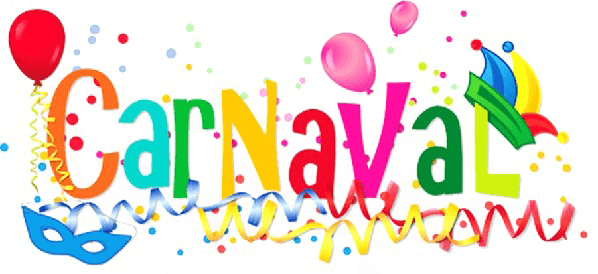 Indeling 2023We starten om 14:00 We verwachten gemiddeld 6 groepen in het uur te doenKosten: €8,- Muziek: vooraf op USB-stick inleveren met groepsles(-naam) en tijd.Veel succes allemaal !Groep 1:Vrijdag 17:00 LilianGroep 1:Vrijdag 17:00 LilianGroep 1:Vrijdag 17:00 Lilian1Fayenne Joy2PuckDommeltje3TessRakker4Piet-hein Jimmy5MariaMillieGroep 6: Woensdag 17:00 Lilian Groep 6: Woensdag 17:00 Lilian Groep 6: Woensdag 17:00 Lilian 1NolaDommeltje2InayaJimmy3Isolde Rakker4IsaMillieGroep 7: Woensdag 20:00 JanetGroep 7: Woensdag 20:00 JanetGroep 7: Woensdag 20:00 Janet1Latisha Kyra2ElineDucatoGroep 2: Donderdag 19:00 NancyGroep 2: Donderdag 19:00 NancyGroep 2: Donderdag 19:00 Nancy1Quinn Surprise2CleoSenor Droopy3Iris Rakker4IlaydaZiggy5Maartje Elmona6FloorMisty7LydiaThor8JuultjeZjorsGroep 8: Zaterdag 13:00 ShannonGroep 8: Zaterdag 13:00 ShannonGroep 8: Zaterdag 13:00 Shannon1ElinaJimmy2PipMisty3Jayluna Pipi4AnoukDommeltje5LisseJoy6Isa MillieGroep 3: Zondag 13:00 ShannonGroep 3: Zondag 13:00 ShannonGroep 3: Zondag 13:00 Shannon1LarissaDommeltje2Rifka JimmyGroep 9: Woensdag 14:00 Almara Groep 9: Woensdag 14:00 Almara Groep 9: Woensdag 14:00 Almara 1Isis Rakker2Fenna DommeltjeGroep 4: Woensdag 15:00 AlmaraGroep 4: Woensdag 15:00 AlmaraGroep 4: Woensdag 15:00 Almara 1Sophie Famous2NilaVladdy3Fenna Rakker 4AnaisMillie5EsmeeTruus6SaraPipi7LizeBilly8SemDommeltje9EviJimmyGroep 10: Zondag 11:00 ShannonGroep 10: Zondag 11:00 ShannonGroep 10: Zondag 11:00 Shannon1Lynn Zjors2IrisSenor Droopy3NoaDommeltje4AmyRakkerGroep 11: Woensdag 16:00 JanetGroep 11: Woensdag 16:00 JanetGroep 11: Woensdag 16:00 Janet1Maud Misty2Tanay Pim3WiepZjors4NorahSenor Droopy5OliviaBilly6SophieChouf7IsabelleRakker8Bo Ziggy9MelodyPipi10SaarGarfieldGroep 5 : Zondag 10:00 ShannonGroep 5 : Zondag 10:00 ShannonGroep 5 : Zondag 10:00 Shannon1Hugo Rakker2LouisaPim3Gianni Millie4Mara Jimmy5Lenne Truus6Daphne Dommeltje Groep 12: Zaterdag 10:00 TanjaGroep 12: Zaterdag 10:00 TanjaGroep 12: Zaterdag 10:00 Tanja1SummerHailey2RomySpoekie3Charli Rakker 4Fabienna Highlander 5Evangeline Garfield6Yuna Misty7Danea Famous8Chloe Ukkie9Avalyn Zjors10QuincySenor DroopyGroep 18:  Dinsdag 16:30 ShannonGroep 18:  Dinsdag 16:30 ShannonGroep 18:  Dinsdag 16:30 Shannon1ElinPim2JuliaJimmy3NienkeTruus4ManouDommeltje5NorahMillie6SaarPipi7Veda Rakker Groep 19: Zaterdag 09:00 MinoucheGroep 19: Zaterdag 09:00 MinoucheGroep 19: Zaterdag 09:00 Minouche1Zarah Lexi2Ruben Senor Droopy3Max Thor4SaarJolly5NoraZjors6FabienneElmona Groep 13: Donderdag 17:00 Almara/LilianGroep 13: Donderdag 17:00 Almara/LilianGroep 13: Donderdag 17:00 Almara/Lilian1Jolene Rakker2Fiene DommeltjeGroep 14: Woensdag 16:00 ShannonGroep 14: Woensdag 16:00 ShannonGroep 14: Woensdag 16:00 Shannon1Nina Misty2Sophie Jimmy3ElodyDommeltje4Manon Rakker5KaylinPipiGroep 20: vrijdag 18:00 ShannonGroep 20: vrijdag 18:00 ShannonGroep 20: vrijdag 18:00 Shannon1LizPim2Melissa Zjors 3Mattanja Senor Droopy4Jouke Ziggy5Anne Thor6GayaVladdy7Julia Rakker8EmilyMistyGroep 15: Donderdag 16:00 Almara/LilianGroep 15: Donderdag 16:00 Almara/LilianGroep 15: Donderdag 16:00 Almara/Lilian1Kaia Truus2Chloe MillieGroep 16: Donderdag 18:00 ShannonGroep 16: Donderdag 18:00 ShannonGroep 16: Donderdag 18:00 Shannon1Sophie Senor Droopy2Stijn Misty3Cetinya Millie4SavanahJoy5Mirthe TruusGroep 21: Happy FeetGroep 21: Happy FeetGroep 21: Happy Feet1MichelleTimo2CorinneConquistador3LynnKieni boy4NathaliaBentleyGroep 22: Zaterdag 13:00 Janet & Dinsdag 19:00 Shannon Groep 22: Zaterdag 13:00 Janet & Dinsdag 19:00 Shannon Groep 22: Zaterdag 13:00 Janet & Dinsdag 19:00 Shannon 1JarnoDonders 2Anna Vladdy3RubyPim4LotteIvy5Niels Chouf6Femke 7Isa8FienGroep 17: Team Rocket Groep 17: Team Rocket Groep 17: Team Rocket 1SarahDazzle2Phaedra Misty3Imke Senor Droopy4NiyomPim